Standard Operating ProcedureHigh Performance Liquid Chromatography (HPLC)Type of SOP: ☐ Process   ☐Hazardous Chemical     ☐ Experiment   ☐Equipment UseContentsPurpose and Scope ResponsibilityDefinitionsSpecific Hazards and ControlsGeneral Hazard Control(s)Location of Nearest Emergency Safety EquipmentStep-by-step Operating Procedure Special Handling Procedures, Transport, and Storage RequirementsPreventive Maintenance Monitoring and Safety SystemsWaste Disposal/Cleanup Emergency Response Plan Procedure ReferencesPreventive MaintenanceMonitoring and Safety Systems Emergency Response Plan ReferencesAdditional Notes and AttachmentsDocumentation of TrainingRead and review any applicable manufacturer/vendor safety information before developing standard operating procedure and performing work*** NOTE: Each section needs to be complete with clear and detailed information based on the blue/italic font instruction. SOP must be approved and dated by the PI or lab supervisor. Purpose and Scope of Work/Activity: 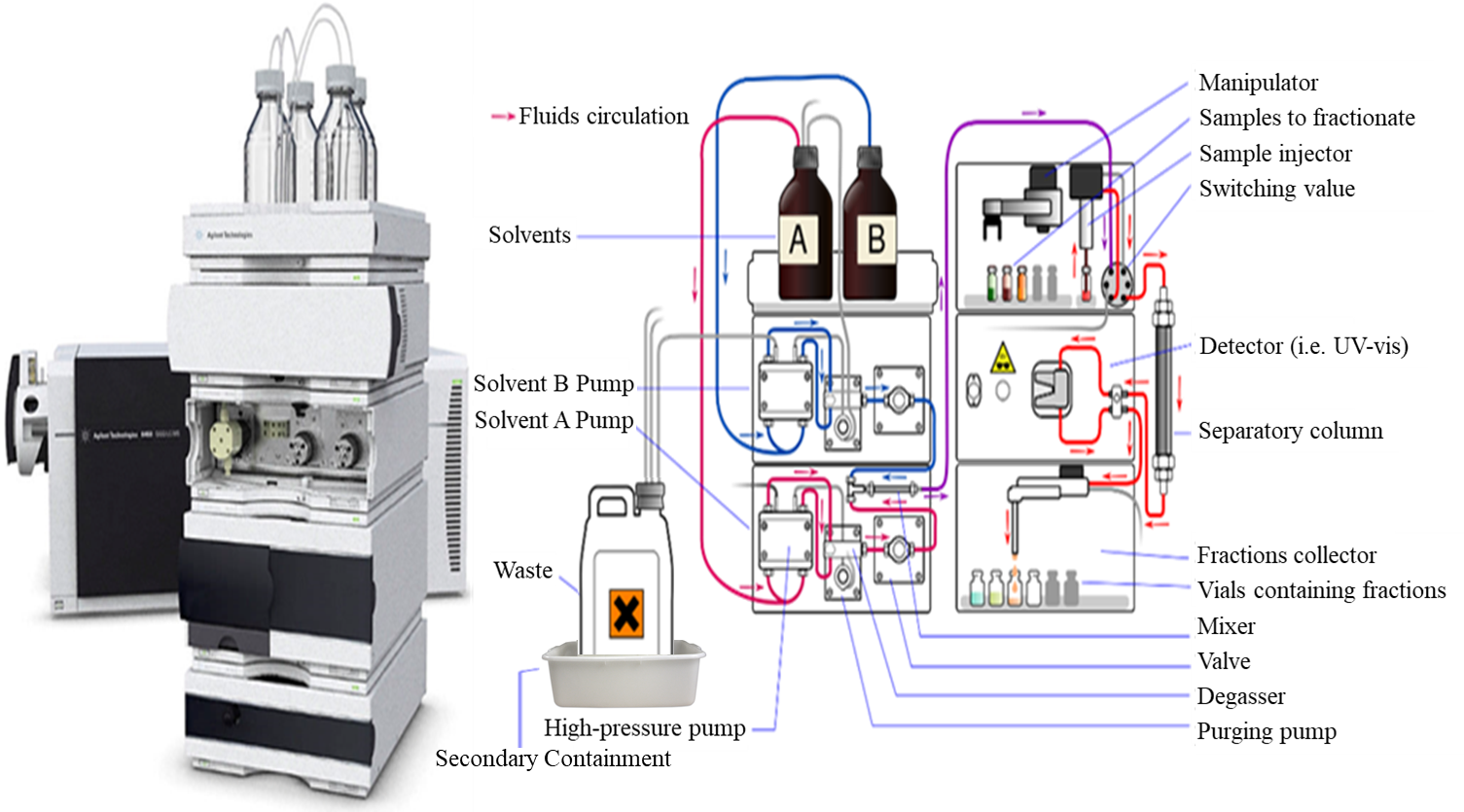 High performance liquid chromatography or HPLC is a method of column chromatography in which the mobile phase (a sample mixture or sample dissolved in solvent) is pumped through a stationary phase (typically a column packed with chromatographic material) at high pressure.  HPLC is used to identify, quantify, or purify the individual compounds within a mixture.  The sample is moved through the system using a carrier gas stream.  The retention time (the amount of time that the analyte takes to move through the system) of each sample varies depending on the compound being analyzed, the solvent used, and the stationary phase.  The information below addresses general laboratory safety concerns while setting up and operating an HPLC.  Modify this SOP with your laboratory’s specific operational procedures with the help of the Principal Investigator and verify the SOP with EH&S approval prior to working with an HPLC.  Ensure that the laboratory specific procedures outlined in this SOP are followed by laboratory workers at all times.  This document is not designed to substitute hands-on training and supervision by experienced laboratory personnel.Responsibility Identify the personnel that have a primary roles in the SOP and describe how their responsibilities relates to this SOP. If necessary, include contact information. Principle InvestigatorMust provide their laboratory with a copy of this SOP, must sign this SOP, and ensure that all members of their laboratory sign and understand this SOPMust ensure that their laboratory personal have obtained the appropriate general laboratory safety training, laboratory specific training, and any refresher trainingMust ensure that trained personal conduct repair and maintain on the HPLC as neededLaboratory PersonalMust obtain all necessary laboratory safety training, refresher training, and laboratory specific trainingMust read, sign, understand, and follow this SOP when using the rotary evaporator Must read the safety data sheet (SDS) for any compound that is being used as the mobile phase or as the sample for HPLCDefinitionsIn this section, define any acronyms or abbreviations that are used in the procedure.HPLC: High Performance Liquid Chromatography SOP: Standard Operating ProcedureSDS: Safety Data SheetsSpecific Hazards and Controls4.1. Chemical HazardsThe chemical hazards vary depending on the experiment.  Flammable organic liquids are often used as the mobile phase for HPLC.  The sample that is being analyzed may be toxic, biohazardous, flammable, etc.  All the necessary precautions for these compounds should be taken into account when conducting work with an HPLC.  Always read the SDS for any compound that is being used as a solvent or as the analyte for HPLC.List all of the specific chemicals typically used and their hazards.4.2. Hazards and Controls In general the main hazards and controls associated with HPLC are:General Hazard Control(s)5.1. Engineering/Ventilation ControlsIf possible, HPLC waste vessels should be located in a fume hood and should exhaust into a fume hood.  The entire HPLC system does not need to be in a fume hood, but it should be in a well ventilated negative pressure room. 5.2. Administrative ControlsDocumentationThe HPLC standard operating procedure (SOP) must be completed and signed by every member of the laboratorySafety data sheets (SDS) for each material should be reviewed prior to useManufacturer operating manual should be reviewed prior to useTrainingTraining must be completed prior to working in the laboratoryProcess specific training must be completed prior to working with an HPLCBasic mandatory trainings include laboratory safety fundamentals, hazardous waste management, and hazardous materials incidents emergency procedures5.3. Personal Protective Equipment EYE PROTECTION: ANSI Z871-compliant safety glasses or safety gogglesPROTECTIVE CLOTHING: Lab coat (flame resistance if working with flammables) and appropriate chemical resistant gloves.Appropriate clothing must be worn under the lab coat:  long pants, full length shirt, and closed-toed/heeled shoes.Location of nearest emergency safety equipment Step-by-step Operating Procedure Provide the steps required to perform this procedure.For a process: Write enough detailed description of the procedure to guide the user through the process including details of startup, normal condition operation, temporary operation condition and emergency shut-down, etc. Also cover enough information as following: Chemical concentrations, gas amountPressure limits, temperature ranges Flow rates Special safety equipment is to be utilized.Schematics or pictures for complex setups. Highlight safety precautions put in placeWhat to do when an upset condition occurs What alarms and instruments are pertinent if an upset condition occursIf lockout/tagout is requiredSome tips: Use numbers for steps and sub-steps that have to be performed in a specific sequenceUse bullets for steps or items that can be performed in any order. Solicit ideas for other users. Include a flow diagram to help interpret more complex procedures. Include pictures and label different components. For Equipment: Describe the step-by-step procedure for using the equipment properly. Include details for potential equipment failure if something is done improperly in the procedure. Describe how to power down the equipment at the end of use. A basic procedure is supplied for you below, make sure to include a procedure for your specific instrument and process.BASIC OPERATING PROCEDURE Edit this procedure to reflect your laboratory’s and your HPLC instrument’s specific procedure.  The procedure below is meant to offer a general procedure for guidance and safety considerations when using an HPLC.Read the SDS for all materials.Prepare the analyte solution in a fume hood.Make sure the solvent reservoirs are filled before using the instrument.Make sure that you are using the correct mobile phase.If you are changing the mobile phase, completely wash all lines and columns before use.Ensure that the pump lines have been purged of air bubbles and check the system for leaks before beginning the analysis.Turn on the HPLC and equilibrate the mobile phase solution.Make sure that the pressure is behaving normally and is well below the maximum pressure for the HPLC system.Constantly monitor the solvent levels in the solvent mobile phase bottles, NEVER let them run dry.Click the ‘injection’ icon button (or the equivalent on your instrument).  Inject the background into the instrument.Once the background has stabilized, then inject your sample into the instrument.The HPLC column should be washed for at least 30 minutes after each run to ensure that it is properly cleaned.  The procedure for washing the column and inject will vary depending on the instrument and on the sample that is being analyzed.  Turn off the HPLC.Dispose of all waste in the appropriate hazardous waste containers.Special handling procedures, transport, and storage requirementsDescribe special handling and storage requirements for hazardous chemicals/gases in the laboratory, especially for highly reactive, unstable and highly flammable materials and corrosives. Describe transport and secondary containment requirement, between the laboratories or between facilities. Preventive MaintenanceClean up and preventive maintenance is important for keeping equipment in safe working order. In this section, any regular maintenance and / or calibration frequency for research equipment, instrumentation and/or facilities should be included here. Always ensure that the mobile phase and sample filters are present and in proper working condition.  Degas the mobile phase to prevent the introduction of air bubbles.  Always use HPLC grade solvents.Inject clean or filtered samples when possible, to prolong injector and column life.Flush/rinse the instrument to ensure there is no buildup of residual sample or residue.  Change the seals and O-rings according to a regular schedule recommended by the manufacturer.  Monitoring and Safety SystemsThis section includes a list of all monitoring systems such as gas detectors, safety interlocks, equipment guards, fail safe control logic, etc. noted. Waste Disposal/CleanupDispose of any hazardous waste generated through UCI EH&S.  A hazardous waste pick up can be scheduled by completing a Hazardous Waste Pick up Form, via the internet, www.ehs.uci.edu/programs/enviro/ or texting hwp@uci.edu (detailed instructions can be found at https://www.ehs.uci.edu/apps/waste/Text%20a%20Chemical%20Waste%20Request.pdf or https://www.ehs.uci.edu/apps/waste/text_to_collect.jsp).Emergency Response Plan In this section describe any special procedure for spills, releases or fire. Indicate how accidental events should be handled and by whom. List emergency contact number. Additional emergency procedures: Describe additional, local emergency procedures. First Aid ProcedureIf inhaled Move to fresh air Have victim rest in half-upright positionSeek medical attention immediately In case of skin or eye contact Immediately flush skin or eyes (eyewash station) with plenty of water for at least 15 minutes Remove contaminated clothing and shoesGet medical attention immediately If swallowed Do not induce vomiting unless directed to do so by medical personnel and never give anything by mouth to an unconscious person. Loosen tight clothing such as a collar, tie, belt or waistband. Get medical attention immediately Life-threatening emergencies (Such as: fire, explosion, large-scale spill or release, compressed gas leak, valve failure, etc)Evacuate the room and close the door behind youSecure the room to prevent entry Alert people in the area and activate the local alarm systems Call 911 – Tell the dispatcher the name of the gas or chemical. Provide local notification Report to EH&S at x4-6200 within 8 hoursComplete online incident report at https://www.ehs.uci.edu/apps/hr/index.jspIdentify the area management staff that must be contacted and include their work and home numbers. This must include the PI and may include the safety coordinator and facility manager. In case personnel exposed or injuredRemove the victim from the area if it is safe to do soFollow first aid protocol as mentioned above Provide safety data sheets (SDSs) for all chemicals to Emergency Medical Technician (EMT) or to the hospital Report to EH&S x4-6200 Complete the online incident form https://www.ehs.uci.edu/apps/hr/index.jsp  or Human Resources, Workers Compensation at x4-9152Non-life threatening emergencies Notify your supervisor or faculty staff Report to EH&S x4-6200Identify the area management staff that must be contacted and include their work and home numbers. This must include the PI and may include the safety coordinator and facility manager. For spill & accident procedureIn the event of a small spill or release that can be cleaned by a trained local personnel follow below steps: Use appropriate personal protective equipment and clean up material for chemical spilled Double bag spill waste in clear plastic bags, label and schedule a chemical waste pick-upReferencesThis section should include the references that were used to produce this SOP. Ahmad, Z.; Coleman, N.; Shepherd, N.  High Pressure Liquid Chromatography (HPLC). Standard Operating Procedure (SOP). Version: SMB019.3. The University of Sydney. Molecular Bioscience.  https://sydney.edu.au/science/molecular_bioscience/ohs/documents/sop/SOP%20SMB_019.3_High%20pressure%20liquid%20chromatography%20(HPLC)%20ZA%20NC%20NS%200714.pdf High Performance Liquid Chromatography.  Purdue University. Radiological & Environmental Management Division of Environmental Health and Public Safety.https://www.purdue.edu/ehps/rem/waste/hplc.html 8.4.5 Liquid Chromatography Waste.  University of Minnesota Department of Environmental Health & Safety (DEHS).https://dehs.umn.edu/845-liquid-chromatography-waste BAE. HPLC Standard Operating Procedure. Aminex 87-H and 87-P analytical columns. University of Kentucky, Biosystems and Agricultural Engineering Dept. https://www.engr.uky.edu/sites/default/files/20141212-Primary%20SOP%20HPLC-H%20column%20V2.pdf Additional Notes and AttachmentsIn this section list any notes or attachments needed to implement this SOP.Documentation of TrainingAny deviation from this SOP requires approval from PI.Prior to conducting any work with the equipment, designated personnel must provide training to his/her laboratory personnel specific to the hazards and procedures involved in working with this process.The Principal Investigator must provide his/her laboratory personnel with a copy of this SOP and a copies of any SDS provided by the manufacturer for any chemicals used.The Principal Investigator must ensure that his/her laboratory personnel have attended appropriate laboratory safety training or refresher training annually.I have read and understand the content of this SOP:Department:Completion Date:Approval (by PI / Lab Manger) Date:Principal Investigator:Principal Investigator Signature:Internal Lab Safety Coordinator/Lab Manager:Lab Phone:Office Phone:Emergency Contact:(Name and Phone Number)Location(s) covered by this SOP:(Building/Room Number)Chemical/Material (Name, Cas #, other ID)HazardsGHS SymbolExample: Methanol (67-56-1)- highly flammable- toxic if swallowed, inhaled, or in contact with skin- causes eye damage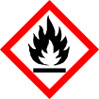 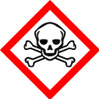 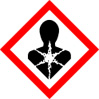 Risks and HazardsControlsChemical ExposurePersonal protective equipment should be worn at all times. Prepare any solutions for HPLC in a fume hood to ensure adequate ventilation and prevent inhalation. Ensure that solvent reservoirs and waste container are air-tight, in secondary containment and do not allow the solvent vapors to enter the room.Never leave the waste containers open, or cover them with foil or parafilm.  Examples are shown below.  This type of method will led to hazardous vapors being released into the laboratory environment.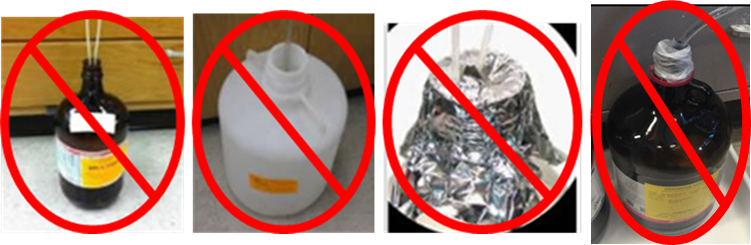 Appropriate methods of covering solvent reservoirs and waste containers include using a sealed cap with or without threads as shown below.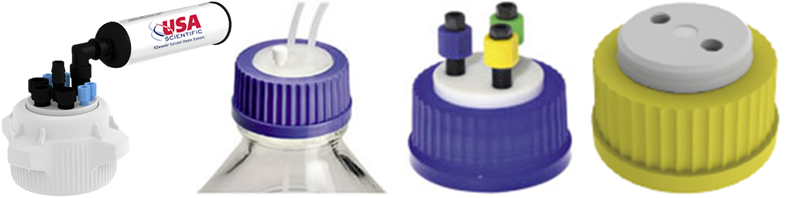 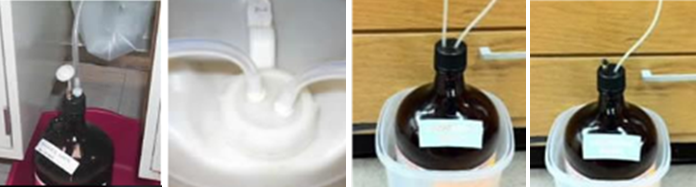 When possible, HPLC waste vessels should be located in a fume hood or should exhaust into a fume hood.  Other Chemical HazardsAlways read the SDS for every chemical used and take the necessary precautions for all hazards. High PressureEnsure that the pressure is behaving normally and is well below the maximum pressure for the HPLC system.Liquids under pressure can cause an eye injury if a leak occurs.  Make sure to always wear the appropriate eye wear (safety goggles or glasses)FireElectrical faults can cause a fire When flammable chemicals are used a spark from the instrument can easily start a fire.Ensure that the system is properly serviced and maintained to avoid electrical malfunctions.Do not have any ignition sources at or around the HPLCMechanical or  Electrical ProblemsThe HPLC should be routinely serviced or inspected regularly by a trained profession.If you suspect that there is a mechanical or electrical problem stop using the instrument and ensure that it is inspected.When preparing samples only use volatile buffers and samples.  Addition of salts to the instrument will cause precipitate, this will cause the need for maintenance.ItemsLocationEyewash/Safety Shower Chemical Spill kit First aid kit Fire extinguisher Telephone Fire alarm manual pull station Others/Details: NameSignatureIdentificationDate